Δ2β: Δημιουργία παρουσίασης(Διάρκεια 45λ)Να επισκεφτείτε τον ιστότοπο του Φωτόδεντρου Μαθησιακά Αντικείμενα, να  επιλέξετε τον σύνδεσμο με τίτλο Το κλίμα είναι στα χέρια τους (αλλά και τα δικά μας), να μελετήσετε την παρουσίαση και να εκπονήσετε τη δραστηριότητα: Σιάτλ: «Η γη δεν είναι αδερφός του, αλλά εχθρός του που πρέπει να τον κατακτήσει, και αφού τον καταχτήσει, πηγαίνει παρακάτω». Τα λόγια του αρχηγού των Ινδιάνων, ειπωμένα το 1855, παραμένουν επίκαιρα. Να αποδείξετε την ισχύ τους στις μέρες μας και να παρουσιάσετε αντίστοιχο φωτογραφικό υλικό ή σκίτσα. Για την εκπόνηση δραστηριότητας προτείνονται e-me: Image Hotspots, e-me: Collage, Image Slider, e-me: Course Presentation.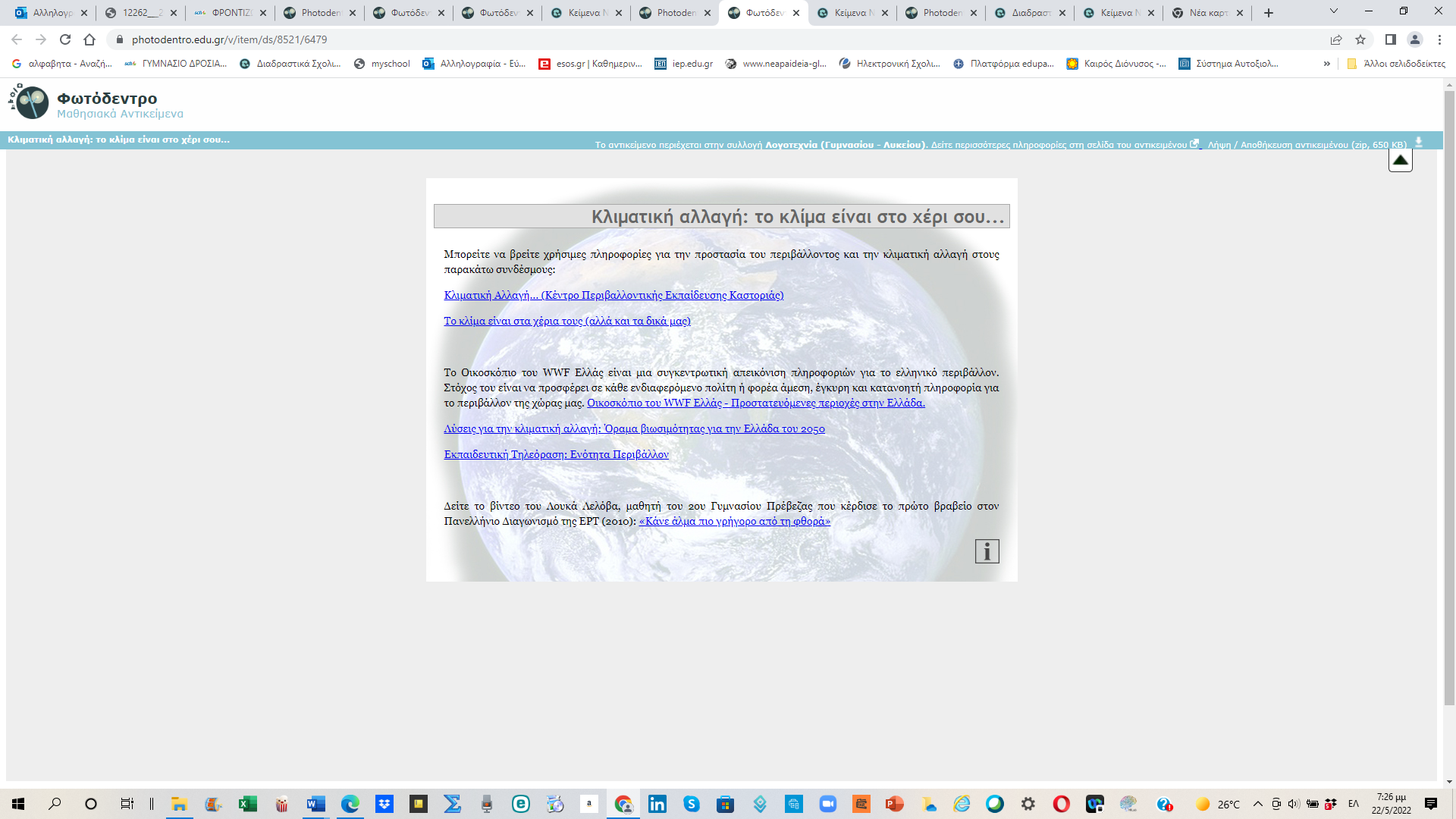 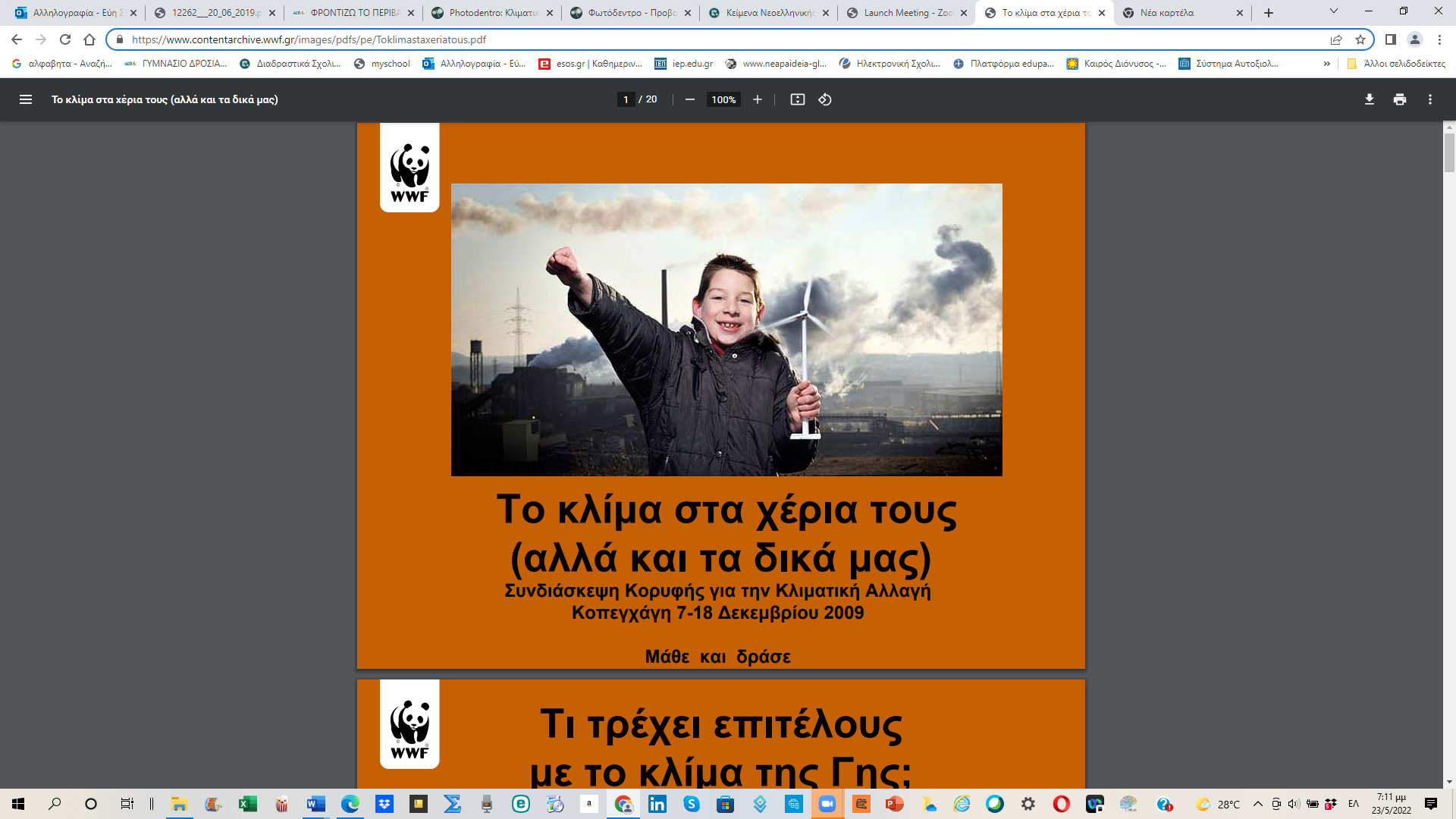 